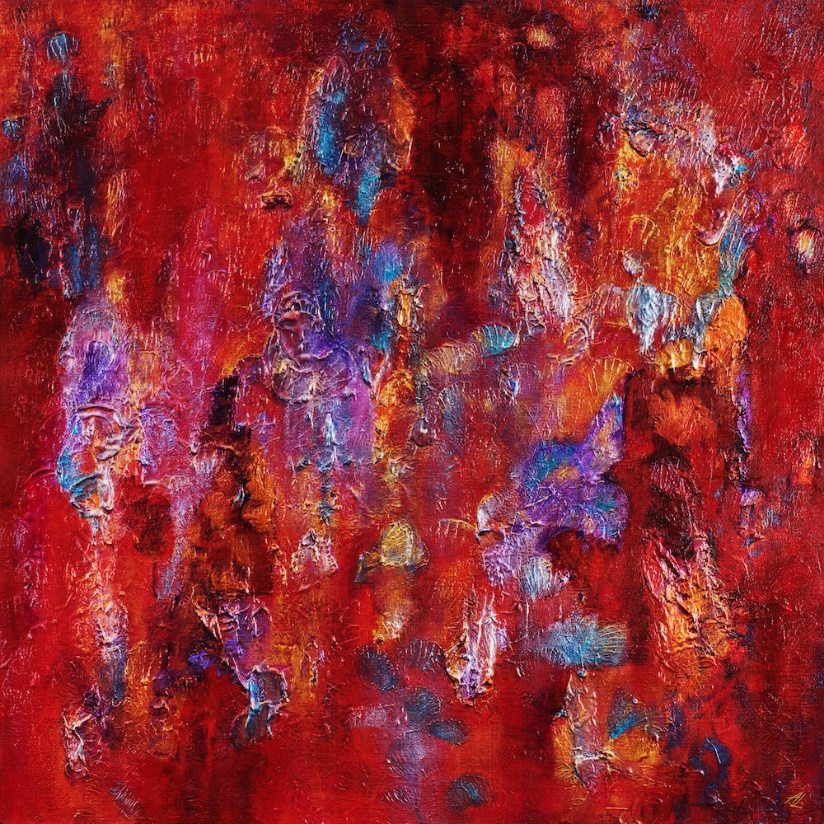 InleidingProcesVoor jullie ligt het schoolplan 2023 – 2027 van het Lentiz | Groen van Prinstererlyceum. De afgelopen maanden hebben we in en rondom school gesprekken gevoerd om dit schoolplan gestalte te geven. Daarbij hebben de bijeenkomsten rondom het SMP van de Lentiz Onderwijsgroep een belangrijke rol gespeeld, evenals het overleg dat binnen het VMT gevoerd is. Daarnaast zijn de MR en het team betrokken geraakt bij het opstellen van dit uiteindelijke document. Het worden spannende jaren, met daarin naar verwachting een (ver)nieuwbouwtraject en o.a. veranderingen in de lessentabel van de mavo, waarin een praktijkgerichte component opgenomen gaat worden. Dat soort ontwikkelingen biedt uitdagingen en kansen. Deze zullen in dit schoolplan benoemd worden. We borduren voort op ons vorige plan ‘Kleur je toekomst’, het schoolplan 2018 – 2022. Vlaardingen, september – november 2022 Harry ChamboneDirecteur Illustratie cover: Transformatie – Anita de Leeuw (120 x 120 – liquid gloss) Visie en missie VisieHet Lentiz | Groen van Prinstererlyceum biedt op een bevlogen wijze hedendaags onderwijs en daagt de leerlingen uit om op een creatieve, zelfbewuste manier hun toekomst vorm te geven. We creëren een inspirerende leeromgeving, waarin we leerlingen leren met vertrouwen hun eigen keuzes te maken in een snel veranderende samenleving. Missie Onze school heeft als missie de leerlingen op te leiden tot flexibele, veerkrachtige doorzetters, die zelfverzekerd de complexe wereld instappen en deze genuanceerd met een kritische blik kunnen aanschouwen. Vandaaruit durven zij verantwoorde beslissingen te nemen. We leren de  leerlingen hun eigen toekomst vorm te geven, waarbij ze oog hebben voor de wereld waarin en de mensen waarmee zij studeren, werken en leven.KernwaardenWe werken binnen de school vanuit onze kernwaarden:WarmOpenDoelgerichtEnergiek Bij al onze activiteiten werken we vanuit deze waarden. 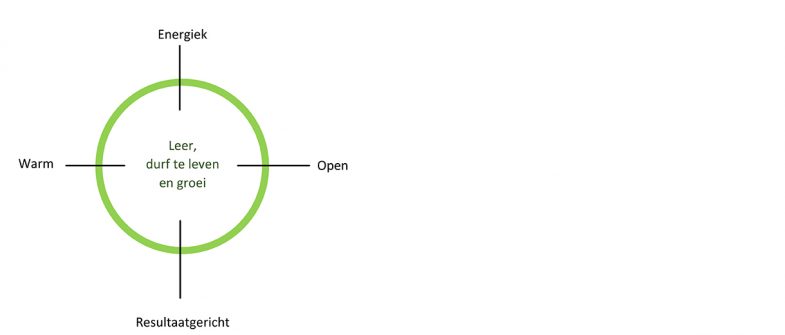 Organisatie DirectieBij de start van dit schoolmeerjarenplan zal er beweging zijn in de bezetting van de schoolleiding in verband met het vervroegd uittreden van de huidige directeur. Afhankelijk van wie de nieuwe eindverantwoordelijke wordt zal er in het jaar 2023 gekeken worden naar de mogelijkheid voor een extra teamleider. De financiële ruimte is er. De portefeuille(s) die de nieuwe teamleider zal beheren hebben mogelijk te maken met de kwaliteiten van de nieuwe directeur. Gezien de aanstaande verbouwing en de groeiende school lijkt het ondoenlijk om alles in een hand te houden. Er wordt gedacht aan een teamleider bedrijfsvoering of een projectleider (ver)nieuwbouw, maar ook de tto-afdeling zou gebaat zijn bij een (parttime) teamleider. Het tto-programma is van de teamleider vwo verplaatst naar de teamleider havo, maar met 39 teamleden in het havoteam komt het tto-programma op dit moment teveel onder druk te staan.  AfdelingenWe werken de komende jaren met de drie bekende afdelingen, mavo, havo, vwo. Mogelijk komt er een vierde team, het tto-team met een aparte leidinggevende. Dat is afhankelijk van de discussie rondom de invulling van de nieuwe schoolleiding. Er is een tto-aanbod voor de havo- en de vwo-leerlingen. Daarnaast is er de mogelijkheid om een gymnasiumopleiding te volgen. Er zijn nu drie teamleiders, elk ondersteund door twee coördinatoren. In de tijden van NPO-subsidies wordt de afdelingsleiding soms uitgebreid. Als de subsidies opdrogen zal daar een andere oplossing voor gevonden moeten worden.    LeerlingenaantallenDe ontwikkeling van de leerlingenaantallen van de laatste jaren wijst erop dat we een school van rond de dertienhonderd leerlingen hebben in de komende jaren. In oktober 2023 zal dit aantal bereikt zijn en als er dan jaarlijks rond de 250 leerlingen ingeschreven worden dan stabiliseert het leerlingenaantal zich. De invloed van de (ver)nieuwbouw die in 2024 kan starten is moeilijk in te schatten. Mogelijk levert dat tijdens de werkzaamheden een daling op, maar bij de heropening een nieuwbouwbonus. Kleinere teamsSinds 2022 werken we met kleinere teams rondom een jaargroep. Dat vergt de nodige concessies hier en daar, maar de winst dat een klein aantal collega’s rondom de leerlingen staat is groter dan het ongemak van de concessies. Het uitgangspunt is dat de leerling gezien en gekend wordt.   Mijlpalen organisatie:2023:	De rolverdeling in de versterkte schoolleiding is definitief2024:	Elke afdeling heeft een teamleider en twee coördinatoren2024:	Er is een projectleider (ver)nieuwbouw voor de periode 24/26, mogelijk LentizbreedOnderwijsFlexroosterDe school blijft flexibilisering van het rooster hoog in het vaandel houden. In 2022 is het vernieuwde Flexrooster in gebruik genomen. Evaluatie van deze aangepaste werkwijze zal in 2022/2023 plaatsvinden. Zoals gebruikelijk kunnen er na een uitvoerige evaluatie aanpassingen plaatsvinden. Noodzaak is dat we steeds goed uitleggen wat we doen en waarom we dat doen. Niet alleen intern, ook richting ouders en basisonderwijs. Uitgangspunten in het rooster blijven:Ruimte voor coaching  Keuzemogelijkheden voor leerlingenEr is tijd en (keuze) ruimte voor verdiepingMaatwerkHet Flexrooster geeft ons de mogelijkheid om maatwerk te bieden aan leerlingen. Dat gaat niet van de ene op de andere dag, maar we merken dat er sinds 2017 groeiende mogelijkheden zijn ontstaan. In eerste instantie door SWT- en VSWT-uren, later door studieavonden (in eerste instantie in het leven geroepen als pizza-avonden) en sinds 2022 door een verdere flexibilisering van het rooster, waardoor leerlingen meer invloed hebben gekregen op de hoeveelheid uur die ze in hun rooster inzetten voor een vak. Daarnaast zijn er nog vier aspecten die helpen bij het ontwikkelen van maatwerk. Ten eerste zijn dat onze dakpanklassen. We zijn klein gestart een aantal jaar geleden, met een enkele mavo/havo klas. Intussen hebben we drie dakpanklassen mavo/havo, twee combinatieklassen tto havo/vwo en drie reguliere vwo-klassen waarin ook leerlingen zitten met een h/v-advies. Voor 2023-2024 denken we na om die heterogeniteit voor de m/h-klassen door te zetten naar klas 2. Een tweede aspect dat helpt bij de ontwikkeling van het maatwerk bieden aan de leerlingen is het werken met het KLIK-portaal, dat leerstof biedt op diverse niveaus. De komende jaren zullen we dit portaal zelf verder inrichten naar onze behoefte met zelf ontwikkeld materiaal. Leerlingen kunnen in klas 1 en klas 2 een keuze maken op welk niveau ze opdrachten willen maken aangezien het programma voor alle afdelingen gelijk is, alleen de moeilijkheidsgraad varieert, maar alle leerlingen zijn bij een vak met hetzelfde thema bezig. Het derde onderdeel dat maatwerk bevordert is de intensieve coaching. In de onderbouw spreekt de coach elke week zijn coach-leerling, in de bovenbouw bouwen we dit mogelijk, op maat, af naar eens in de veertien dagen. De vrijgekomen tijd kunnen we dan besteden aan leerlingen die meer coaching nodig hebben. Het coachgesprek gaat uitsluitend over onderwijskundige zaken. Zijn er sociaal emotionele thema’s die besproken moeten worden dan gebeurt dat buiten de reguliere coachgesprekken die ingeroosterd zijn.  Als vierde noemen we de mogelijkheid om vervroegd examen te doen of om examen op een hoger niveau af te leggen. ZittenblijvenDe laatste jaren zijn we de discussie gaan voeren over het nut en de wenselijkheid van doubleren. Het aantal zittenblijvers is in die periode verminderd. Het standpunt rondom zittenblijven is steeds meer opgeschoven richting uitzondering. Het moet een uitzondering zijn dat iemand blijft zitten. Dat kan vanwege medische redenen, of omdat er een duidelijk aanwijsbare reden is waarom het een jaar niet gelukt is. Het streven binnen de school is om elke leerling onvertraagd naar een diploma te leiden. Tto In 2021 heeft het Nuffic ons niet langer voldoende beoordeeld op het voeren van het certificaat ‘senior tto school’. Dat is jammer, maar het is geen noodzaak. Het stempel is niet zaligmakend. We maken deze periode een pas op de plaats en investeren in het ophogen van de kwaliteit van ons tto onderwijs. We zijn het met Nuffic eens dat daar de laatste jaren de sleet op is gekomen. Niet alles kan tegelijk, we waren druk bezig om alle afdelingen op groen te krijgen. Nu is er ruimte, zowel in financieel opzicht als vanuit onderwijskundig perspectief. We werven het laatste jaar bewust richting tto, we schaven aan het programma, we scholen (nieuwe) collega’s via CLIL en we hebben als perspectief dat we tto in 2025 weer op orde hebben. We kijken naar de mogelijkheid om in de periode 23-27 een Global Citizenschool te worden. Gedurende de looptijd van dit schoolplan zullen we Nuffic benaderen om ons opnieuw te visiteren. InternationaliseringDe afgelopen jaren hebben we weinig tot geen reizen kunnen organiseren i.v.m. de coronapandemie. In het najaar van 2022 hebben we de reizen weer opgepakt. Barcelona, Kent, Bristol & Canterbury (tto), Parijs, Berlijn, Krakau en Rome zijn in die periode bezocht door diverse groepen. Een derde groep collega’s heeft een driedaags bezoek aan Zweden gebracht. In april ’23 zullen in totaal 26 leerlingen een tiendaagse reis naar Kenia ondernemen in het kader van het Klas4klas project. We hechten grote waarde aan deze  reizen en zien hierin een belangrijke aanvulling op het curriculum. Er zijn nog wel wensen in dit kader. Zo zouden we graag wat meer werk maken van uitwisselingen, zodat leerlingen meer de cultuur van het bezochte land ervaren. We merken echter dat de animo bij leerlingen hiervoor afneemt. De vraag die we onszelf moeten stellen is of we die verdergaande individualisering accepteren of dat we blijven stimuleren om het contact te zoeken. De vraag stellen is meteen het antwoord geven, we gaan inzetten op uitwisselen.  BildungInternationalisering is een mooi voorbeeld van Bildung, vorming. We willen leerlingen niet alleen voeden met kennis, maar ze aan het einde van hun schoolloopbaan ook zo afleveren dat ze snappen hoe de wereld in elkaar zit, en hoe ze zich tot die wereld moeten verhouden. Dat uit zich in veel aandacht voor cultuur, een centrale plek voor sportactiviteiten en internationalisering en veel aandacht voor de ‘zachte’ kant van het curriculum. Zo zetten we maatschappijwetenschappen op de havo en het vwo op het eindexamenprogramma en onderzoeken we op dit moment de haalbaarheid van het aanbieden van een soortgelijk vak op de mavo. Iedere dag besteden we in de Flexstart aandacht aan de actualiteit.We investeren in toneelvoorstellingen, excursies voor ckv, expositie van examenwerk van leerlingen, de kerstviering en talentklassen. Los van hetgeen inhoudelijk geleerd wordt is ook het proces van bijvoorbeeld het samen werken aan een toneelvoorstelling een ervaring die onvergetelijk kan zijn. BurgerschapIn de komende jaren bevorderen we actief burgerschap en sociale cohesie op doelgerichte en samenhangende wijze. Het gaat daarbij in grote lijnen om het bijbrengen van respect voor en kennis van de basiswaarden van de democratische rechtsstaat en de fundamentele rechten en vrijheden van de mens en het handelen naar deze basiswaarden op school.  Met name onze kernwaarde ‘open’ sluit hier bij aan. De werkgroep ‘burgerschap’ inventariseert wat we als school binnen en buiten de lessen aan ‘burgerschap’ aanbieden om te komen tot een leerlijn per afdeling. Daarnaast beraadt de werkgroep zich op activiteiten om bepaalde onderwerpen extra onder de aandacht te brengen. Denk daarbij aan politieke verkiezingen op school, projecten voor het goede doel, de ‘week tegen het pesten’, invoeren MDT (voorheen maatschappelijke stage), enz. Het Flexrooster biedt met de Flexstart en swt-uren volop ruimte om kennis en vaardigheden van burgerschap te ontwikkelen.Nieuwe leerweg mavoDe overheid stuurt op de invoering van een praktisch programma op de mavo. We hebben de afgelopen jaren voorgesorteerd op de leerweg Technologie & Toepassing. Hiervoor is het nodige voorwerk verricht, zowel op locatie als Lentizbreed en in de regio. De bedoeling is dat deze leerweg per augustus 2024 ingevoerd gaat worden, hoewel de overheid intussen uitstel aangekondigd heeft. Binnen de school is een werkgroep actief bezig met de voorbereidingen. We kiezen voor een beleidsrijke invoering waarin we de samenwerking zullen zoeken met verschillende Lentiz locaties zoals LIFE College en de FIA (Food & Innovation Academy), maar ook met diverse bedrijven. Het moet echt leren in de praktijk worden, dus levensechte opdrachten vanuit de bedrijven die mede het curriculum bepalen. We liggen in de voorbereiding goed op schema. Een wens die in school leeft is dat de havo- en de vwo-afdelingen zich laten inspireren door de ontwikkeling van de praktijkgerichte component op de mavo en dat er op deze afdelingen ook ideeën ontstaan om meer met praktijkgerichte opdrachten te werken, bij voorkeur in samenwerking met bedrijven. Het leren kan meer betekenisvol worden op deze manier. Samenwerking We zoeken de samenwerking op diverse fronten omdat we het belangrijk vinden om informeel leren op deze manier te stimuleren. Een aantal voorbeelden:Lentiz breedReviuslyceum/Reviusmavo DaltonmavoFIA/LIFE College i.v.m. praktijkgerichte leerwegVO/HBO platform, aansluiting verbeterenBaO, warme overdracht Ouders – via het decanaat, in de ouderklankbordgroepKade 40 – culturele uitwisseling, expositie examenwerk, externe locatie voor kunstvakkenBedrijfsleven/instellingenIn aansluiting op bovenstaande zoeken we niet alleen voor de praktijkgerichte leerweg de connectie met instellingen en bedrijven, die zoeken we ook voor het reguliere onderwijs. De afgelopen jaren hebben we hier niet voldoende werk van kunnen maken, maar het is een langgekoesterde wens. Dat betekent dat we voor deze periode de contacten met bedrijven en instellingen (nieuw) leven in gaan blazen. We kunnen de werkvloer in de bedrijven bezoeken, maar we kunnen de wereld natuurlijk ook de school inhalen, bijvoorbeeld door gastsprekers of oud-leerlingen uit te nodigen. Eerste ervaringen met levensechte opdrachten vanuit het bedrijfsleven tijdens een hackaton op de FIA waren positief. Dit krijgt een vervolg door sprekers uit het bedrijfsleven uit te nodigen in de Flexstart, te beginnen in 5 havo.  DigitaliseringBegin 2022 hebben we voor klas 1 en klas 2 de keuze gemaakt om te gaan werken met een digitaal platform en met laptops die via de Rent Company worden aangeschaft. Dit lijkt een flinke stap in de digitalisering van ons onderwijs, maar we blijven voorzichtig in het te lang gebruiken van een device gedurende de dag. We willen juist dat leerlingen ook blijven schrijven, blijven lezen van papier en blijven samenwerken, dus we zullen bezig zijn met het zoeken naar de juiste balans. De digitale mogelijkheden zijn aantrekkelijk en daarnaast willen we ook de vaardigheid van schrijven niet uit het oog verliezen. In school ronden we de komende jaren het vervangen van de smartboards af. In elk lokaal hangt in 2025 een ProWise scherm. Het juiste gebruik, zowel van ProWise als van de digitale leermiddelen vereist nog scholing.  Van digitaal doen naar digitaal zijnDe komende vijf jaar zullen we verdere stappen zetten in de digitale wereld. Als we nu vijf jaar terugkijken zien we dat er grote stappen voorwaarts gemaakt zijn zonder dat we dat misschien direct in de gaten hebben gehad. Die ontwikkeling zet zich hoe dan ook voort. De samenleving evolueert van digitaal doen naar digitaal zijn. Was vijf jaar geleden de QR-code iets bijzonders, nu gebruiken we deze voor inschrijvingen bij open dagen en talentklassen en is het gebruik niet uitzonderlijk meer zonder dat we daar op gestuurd hebben. Over vijf jaar zullen technologische hoogstandjes waarvan we nu mogelijk het bestaan nog niet afweten ook hun intrede doen in het onderwijs. We zullen dit stimuleren, in het bijzonder in de praktijkgerichte leerweg Technologie en Toepassing.  Vakoverstijgend werkenIn klas 1 en klas 2 zijn we in 2022 gestart met de samengestelde vakken wereldwijs en science. Voorheen hebben we meerdere malen geprobeerd om vakoverstijgende projecten te starten, maar dat is slechts mondjesmaat gelukt. Nu zullen zowel aardrijkskunde, geschiedenis, economie en wereldwijs (voorheen toekomst maken) als natuurkunde, scheikunde en biologie de samenwerking vanuit de vernieuwde lessentabel moeten zoeken. We rekenen erop dat deze samenwerking de overige vakken zal stimuleren om breder te kijken dan de grenzen van het eigen vak en dat bijvoorbeeld vakken als kunst en/of de talen ook de samenwerking met andere vakken zullen zoeken.    Olympiades en uitdagingenWe besteden aandacht aan de excellerende leerling, o.a. door steeds meer mogelijkheden aan te bieden rondom Olympiades, nationale en internationale wedstrijden rondom de exacte vakken. We stimuleren binnen de school dat de overige vakgroepen hier een voorbeeld aan zullen nemen de komende jaren. Een aantal voorbeelden van mogelijkheden:Deelname aan debatwedstrijden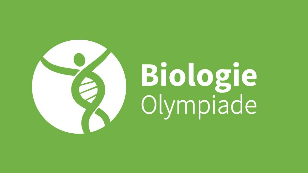 Het groot Vlaardings dicteeJuvenes Translatores, een wedstrijd voor jonge vertalersInterne quiz organiseren voor de zaakvakken? Het zijn zo maar wat ideeën die we de komende jaren willen uitwerken. Ontwikkeltijd Om al onze plannen te verwezenlijken hebben we met ingang van het huidige schooljaar 22-23 een wekelijks wisselend dagdeel uitgeroosterd waarin de collega’s met elkaar aan de slag kunnen met de ontwikkeling van ons onderwijs. Deze zogenaamde Flexochtenden en Flexmiddagen geven de ruimte om met een team aan de slag te gaan, of met de vakgroep. We zullen dit schooljaar kijken in hoeverre dit bevalt en of dit een werkwijze is die we voort willen zetten. Mijlpalen onderwijs:2024:	Invoering praktijkgerichte leerweg Technologie & Toepassing in 3 mavo2024:	Elke afdeling heeft een stabiel reisprogramma 2024:	Eerste uitwisseling via subsidiegelden Erasmus24/25:	Uitbreiding samengevoegde vakken naar klas 32025:	Nieuwe aanvraag voor certificering richtging Nuffic voorbereiden/indienen2025:	Elk lokaal heeft een ProWise scherm25/26:	Lessentabel bovenbouw aanpassen met verdeling instructietijd/workshoptijd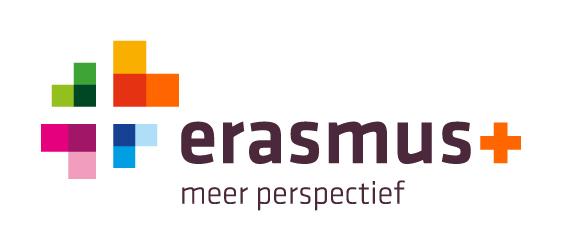 PersoneelZiekteverzuimHet ziekteverzuim blijft op het niveau dat we de laatste jaren hebben bereikt, rond de 3%. De acties ter verbetering die in de jaren 18-22 ingezet zijn hebben hun vruchten afgeworpen. Ondanks enkele langdurig zieken houden we de cijfers relatief laag. De Flexdagdelen helpen vanaf 2022 om ruimte te creëren voor overleg en werkvoorbereiding. Daarnaast zorgen we goed voor de collega’s. We voeren drie-/vierwekelijks een gesprek met collega’s om te zien hoe een ieder zich staande houdt in het vernieuwde Flexrooster. Indien nodig bieden we hulp aan. Verder is er af en toe een attentie, soep in de wintermaanden, het is een kleine moeite, groot plezier, precies zoals de reclameslogan aangeeft. ScholingDe afgelopen jaren is er vooral veel geïnvesteerd in de scholing vanuit KLIK rondom coachen. Deze kennis zal up to date gehouden moeten worden, zeker met de groei die we doormaken, waardoor er steeds nieuwe collega’s de school binnenkomen. We willen onze eigen mensen opleiden, zodat we deze kennis intern kunnen delen zonder dat we daar elke keer KLIK bij nodig hebben. We sturen bij het toekennen van scholingsaanvragen op de plannen die we in dit schoolplan aankondigen, dus we zullen snel akkoord geven als het gaat om scholing rondom het digitale platform of deelname aan een reis naar Zweden. We investeren in coaching van collega’s en we kijken goed naar resultaten en stemmen de scholing/coaching af op het verbeteren van resultaten die achterblijven.  Een belangrijk onderdeel van het scholingsaanbod zal gevormd worden door digitalisering. Naast het platform gaan steeds meer methodes werken met een digitale licentie. Het is zeer wenselijk dat alle collega’s goed met digitaal materiaal en met de digitale borden kunnen werken om het beste resultaat uit deze materialen te halen. Blijvend op de scholingsagenda staat de pedagogiek, de kern van het onderwijs in onze beleving. Hoe gaan we met de snel veranderende jeugd om, op welke manier krijgen we de relatie dusdanig dat er een klimaat tot leren ontstaat? Elke scholingsaanvraag in deze richting zullen we honoreren. Vanuit school zullen we hier permanent aandacht voor blijven vragen, o.a. door het uitnodigen van sprekers bijvoorbeeld bij de start van het schooljaar. ScoolWe ondersteunen van harte onze opleidingsschool SCOOL. Voor een goede bijdrage zullen we de komende jaren diverse extra werkplekbegeleiders opleiden. Het is wenselijk dat in de komende jaren in elke vakgroep minimaal een, maar bij voorkeur twee werkplekbegeleiders zijn. De verdere professionalisering van SCOOL, die door zal lopen na de adspirant fase, zorgt voor een toenemende werkdruk voor onze schoolopleider. Op termijn is een tweede schoolopleider geen overbodige luxe, eerder noodzakelijk. VlootschouwWe streven naar een jaarlijkse vlootschouw om LC/LD ruimte te benutten in combinatie met de cijfers van de functiemix. Het proces is zo ingericht dat we in het najaar tijdens de begrotingsbesprekingen bepalen hoeveel ruimte er is om collega’s te bevorderen. Hierbij moeten we ook altijd voorbereid zijn op het feit dat we soms een LC/LD collega aan zullen moeten nemen. Als de ruimte is bepaald zullen we in het voorjaar via een vlootschouw de collega’s bepalen die in aanmerking komen voor een bevordering. Deze vlootschouw bereiden we met de schoolleiding voor in samenwerking met onze HRM adviseur om de objectiviteit te bewaken. Deze adviseur is ook aanwezig tijdens de vergadering waarin de besluiten genomen worden. Executieve functiesOm goed met executieve functies om te kunnen gaan zullen we eerst bij onszelf na moeten gaan in hoeverre we deze herkennen en beheersen. Een beknopt overzicht: Nadenken voor je iets doet.Informatie in het geheugen vasthouden tijdens de uitvoering van complexe taken.Emoties reguleren om doelen te realiseren, taken te voltooien of gedrag te controleren.Aandacht erbij houden, ondanks afleidingen, vermoeidheid of verveling.Zonder dralen met projecten beginnen, op tijd, op efficiënte wijze.Een plan bedenken om een doel te bereiken of een taak te voltooien. In staat zijn beslissingen te nemen over wat belangrijk en wat niet belangrijk is.Arrangeren en ordenen.Inschatten hoeveel tijd er is, hoe je die kunt indelen en hoe je je aan tijdslimieten en deadlines kunt houden.Een doel formuleren, dat te realiseren en daarbij niet afgeleid of afgeschrikt te worden door andere behoeften of tegengestelde belangen.Aanpassen aan veranderende omstandigheden.Een stapje terug doen om jezelf en de situatie te overzien, om te bekijken hoe je een probleem aanpakt; het gaat daarbij om zelfmonitoring en zelfevaluatie.Bewustwording van deze vaardigheden is voor de komende jaren van groot belang, eerst bij de collega’s, die het vervolgens met de leerlingen, o.a. in coachgesprekken kunnen bespreken.  LDOnze LD-collega’s vragen we naast goed lesgeven een bijdrage in het uitdragen van de schoolfilosofie. Daarin zit besloten dat zij de kernwaarden warm, open, doelgericht en energiek voorleven en dat zij contact zoeken met de wereld buiten school, bijvoorbeeld met instellingen, het vervolgonderwijs en het bedrijfsleven. Mijlpalen personeel:2023:	Jaarlijks een vlootschouw in het voorjaar2025:	Ziekteverzuim stabiel op 3%2026:	Er zijn twaalf werkplekbegeleiders en twee schoolopleiders FinanciënLeermiddelenWe maken deze periode een slag in het terugbrengen van de kosten rondom leermiddelen. Dat doen we door het KLIK platform in klas 1 en klas 2 als leermiddel in te zetten. De boeteclausules zijn afgehandeld, daar hebben we geen last meer van. Iddink blijft deze periode onze vaste gesprekspartner voor de leerjaren 3 t/m 6. We blijven kritisch op de methodes die we gebruiken. We houden de vinger aan de pols bij de vakgroepen, zodat er geen bijzondere afspraken gemaakt worden buiten ons medeweten. Sluitende begrotingDe afgelopen jaren zijn de begrotingen geëvolueerd van ernstig negatief richting sluitend. Dat heeft met drie zaken te maken:Sturen op financiën, besef bij vakgroepen/collega’sHoeveelheid subsidies, van NPO tot heterogene brugklassen en van POVO tot gemeentegelden vanuit het NPOGroeiend aantal leerlingen, met 1200+ leerlingen hebben we meer vlees op de botten dan met 900 leerlingenBalans personeel/materieelDe laatste jaren is er standaard een tekort op de materiële component in de begroting. Deze wordt o.a. veroorzaakt door de combinatie van leermiddelen en licenties. Het doel is om die disbalans in de begroting de komende jaren verder terug te dringen. Het afschaffen van de boeken in klas 1 en klas 2 levert hier een flinke bijdrage aan. We zullen kritisch moeten blijven op de licenties, we brengen deze elk jaar in kaart in samenwerking met onze ICT-coördinator en de collega’s van I&A.  ArmoedebeleidSinds 2019 werken we nauw samen met het Fonds Schiedam Vlaardingen e.o. om kinderen gelijke kansen te geven in het project ‘Schoolkosten’. Gratis fruit, bijdrage aan reizen en excursies, gratis gymkleding, het zijn een paar voorbeelden van de hulp die we gezinnen kunnen bieden bij het beperken van de kosten die voor school gemaakt moeten worden. We hebben een winkeltje ingericht bij de ondersteuningscoördinator dat artikelen bevat rondom persoonlijke verzorging en schoolmaterialen. Binnen de school onderhoudt een aandachtsfunctionaris schoolkosten de contacten met het fonds en met de ouders die in aanmerking komen voor een tegemoetkoming. Dit gaan we komende jaren voortzetten, want het leven wordt er zeker niet goedkoper op. De vraag is of de subsidie voortgezet wordt. Ook als dit niet het geval is willen we, nu we weer wat beter in ons financiële vel zitten, kijken waar we de prijzen kunnen stabiliseren of zelfs kunnen verlagen.  Ontwikkeling vrijwillige ouderbijdrageWe willen de komende jaren de vrijwillige ouderbijdrage die we aan ouders vragen afbouwen. We zijn hierin op weg, begonnen bij  € 125,-, in 2022 zijn we al naar € 95 gegaan, maar de wens is om dit bedrag jaarlijks te verlagen. Hiermee kweken we goodwill die er voor zal zorgen dat ouders bereid zijn om de kosten van reizen en excursies makkelijker te betalen. De steeds duurder wordende tijd baart wel zorgen. Gaat dit op termijn niet voor een verschraling van het aanbod zorgen als blijkt dat steeds minder mensen het geld voor een reis of excursie kunnen opbrengen? We creëren de komende jaren een groter wordende solidariteitsspaarpot.    Mijlpalen financiën:2023	Vrijwillige ouderbijdrage gaan van € 95 naar € 852024	Begroting (resultaat) heeft een maximale uitwijking van € 25.000,-, zowel bij personeel als bij materieel en is sluitend2027	Vrijwillige ouderbijdrage op € 0,-Facilitaire zakenRenovatie / nieuwbouwEen groot thema gedurende de looptijd van dit schoolmeerjarenplan, de (ver)nieuwbouw. Zoals het er nu naar uitziet zal in het najaar 2024 gestart worden met het traject. Op dit moment zijn de voorbereidende onderzoeken in volle gang en voor 2023 zal er bestuurlijk en politiek een besluit genomen worden over de mogelijkheden. Het grote voordeel is dat we goed zicht hebben op ons onderwijs, zodat we in het plan van eisen het gebouw helemaal ondersteunend kunnen ontwerpen aan het Flexrooster. Vereiste lijkt om gedurende dit traject een projectleider (ver)nieuwbouw aan te stellen, die het volledige traject begeleidt. Dit is een grote klus, want er moet rekening gehouden worden met tijdelijke huisvesting, verhuisbewegingen, praktijklokalen, toegankelijkheid van het gebouw en het schoolterrein, geluidsoverlast, veiligheid (!) etc.  Tijdelijke huisvestingIn de periode 2023-2027 zal er gebruikgemaakt moeten worden van tijdelijke huisvesting. In 2023 wordt dat klein opgestart om de groei richting dertienhonderd leerlingen op te vangen. Een jaar later zal er een flink deel van het veld of het parkeerterrein bebouwd moeten worden om de sloop c.q. bouw van het (ver)nieuwbouwtraject vorm te kunnen geven. Tijdelijke huisvesting is niet ideaal, maar als we er vooraf goed over nadenken hoe e.e.a. eruit moet gaan zien kunnen we de nadelen minimaliseren. Infrastructuur ICTDe laatste jaren in het huidige gebouw zullen kunst-en-vliegwerk vereisen van de ICT-mensen. We vestigen onze hoop op de nieuwbouw, waarin we van het begin af aan mee kunnen denken aan een optimale invulling van de ICT-faciliteiten, met voldoende wifi-punten, optimale inzet van de ProWise schermen en een scholing van onze collega’s om met al deze voorzieningen goed om te kunnen gaan. Zodra het groene licht voor de (ver)nieuwbouw is gegeven zullen we goed moeten nadenken over het plan van eisen, in het algemeen en zeker rondom de ICT vragen.Mijlpalen facilitaire zaken:2023	Er ligt een plan van eisen voor ICT in het nieuwe gebouw23/26	Tijdelijke huisvesting op het veld of op het parkeerterrein2026	Opening nieuwe schoolgebouwKwaliteitszorgResultatenJaarlijks evalueren we onze resultaten. Vol spanning kijken we uit naar de publicatie van Vensters voor Verantwoording in september en de analyse van Cum Laude in dezelfde maand. Daarna wordt binnen de school het gesprek gevoerd, met vakgroepen en met individuele collega’s. We merken een toenemend besef van het belang van die goede resultaten, hoewel een enkeling nog weleens tevreden is met een resultaat dat wij graag beter zouden zien. Het voeden van de ambitie is onze taak als schoolleiding. Daar slagen we de laatste jaren beter in omdat de collega’s nu ook de verbeterde resultaten gaan zien. We houden de vinger goed aan de pols en zoeken in de resultaten de mogelijkheden tot verbetering, of we ontdekken gevaren. Die bespreken we onmiddellijk met betrokkenen. Die cultuur heeft de afgelopen jaren steeds meer voeten aan de grond gekregen in school. Streefcijfers 2027 Durf te dromen, dat lijkt me een mooi uitgangspunt bij het bepalen van de streefcijfers. Als we zien welke vorderingen er de afgelopen jaren zijn gemaakt rondom de resultaten dan kunnen we niet anders dan hoog inzetten. Laten we de komende jaren sturen op een steeds beter wordend resultaat, zowel voor de onderwijspositie, de onderbouwsnelheid, het bovenbouwsucces als de examenresultaten. TevredenheidsmetingenDe tevredenheidsmetingen blijven een indicatie voor ons beleid. In een cyclus van twee jaar worden leerlingen, ouders en collega’s bevraagd. We streven naar ruime voldoendes bij deze enquêtes en de laatste jaren hebben we die steeds behaald. Er is op detailniveau elke keer wel iets uit de enquêtes te halen, dus we moeten ze vooral blijven afnemen. Enkele belangrijke zaken die we de afgelopen jaren uit de diverse enquêtes hebben gehaald zijn o.a.:Ontbreken van aandacht voor de actualiteitTe weinig ICT mogelijkhedenProfessionele ontwikkelingWe sturen aan op een steeds verdere ontwikkeling in de professionele houding. Deze is zichtbaar in gedrag van de personeelsleden. Enkele voorbeelden: elkaar aanspreken, reflecteren, denken in oplossingen, voor jezelf spreken, transparantie, beslissingen op grond van ervaringen, deelnemen, vertrouwen in de ander, niet alles hoeven weten, leren van elkaar, o.a. door wisselende voorzitters en notulisten tijdens de dagstart voor docenten, de ontwikkeling van  leergemeenschappen en het starten van intervisiegroepen.Mijlpalen kwaliteitszorg: 23/27	Afdelingen blijven groen2025	Aantal percentielscores bij de examenresultaten dat de laagste 25% scoort is gedaald tot 0 PR & Communicatie Werving Ondanks het feit dat we intussen weer voldoende leerlingen hebben blijven we de werving een belangrijke plek geven in school. Dat doen we via de volgende kanalen:Scholenmarkten in Vlaardingen en SchiedamFolders / brochures Samenwerking met The Mind Office voor promotiefilmpjes/digitale informatieavondenWe hebben gemerkt dat online voorlichting ook een plek kan hebben in het totale pakket. Daarnaast blijft de fysieke ontmoeting op school van groot belang. We experimenteren in 2022 met lesjesavonden in plaats van de Ervaar ’t Groen!-dag voor groep acht. Daarnaast hebben we twee open avonden en geen fysieke informatieavonden. We evalueren deze werkwijze en stemmen daar vervolgens onze plannen voor de komende jaren op af. Sociale mediaEen steeds belangrijkere rol is weggelegd voor de sociale media. We beperken ons voorlopig tot Facebook en Instagram. Beide instrumenten zetten we volop in. We maken onze collega’s erop attent dat ze alert moeten zijn op nieuws dat via deze kanalen via het schoolaccount verspreid kan worden. Begin 2022 hadden we ongeveer zeshonderd volgers op Instagram, maar vanaf het moment dat we het medium serieus zijn gaan gebruiken is dat aantal aanzienlijk gegroeid. Intussen zijn er meer dan zestienhonderd volgers en de komende jaren zal dat aantal verder toenemen doordat er belangrijke en interessante content geplaatst wordt. Datzelfde geldt voor Facebook. Fotomateriaal tijdens excursies, aankondigingen van belangrijke activiteiten, we laten zien wat er op school gebeurt. En, daar moeten we erg in houden, daarnaast zullen we ook van reguliere lessituaties verslag doen, zodat het niet lijkt dat we alleen op reis zijn.  BladGroen, GroenNieuws en Groentjes  BladGroen is de laatste jaren uitgegroeid tot een wekelijks medium dat je als personeelslid moet lezen om een beetje bij te blijven. De grootte van de school vereist dat er een centraal moment is dat iedereen bijgepraat wordt. Elke vrijdagmiddag krijgt elke collega BladGroen in de mailbox. Voor de ouders is er zes keer per jaar een editie van GroenNieuws, de ouderbrief. Daarin staan verslagen van activiteiten, voorzien van foto’s, maar er staat met regelmaat ook een verantwoording van beleid of een aankondiging van plannen in.De laatste jaren is Groentjes, het communicatiemiddel richting leerlingen, onderbelicht geraakt. In de tijd dat het nog gemaakt werd verscheen het drie keer per jaar, bij de start, halverwege en aan het einde van het schooljaar. De laatste twee jaar is GroenNieuws meer en meer een instrument geworden om ouders en leerlingen tegelijkertijd te informeren, zonder dat dit duidelijk gecommuniceerd is. Een enkele keer heeft bij de berichtgeving gestaan: “Aan de ouders en meelezende leerlingen”, maar dat gebeurde zeker niet standaard. De komende tijd zal een besluit genomen moeten worden of we GroenNieuws en Groentjes apart houden of dat we er een gezamenlijk medium van maken. Leerlingenraad De leerlingenraad is actief. De laatste twee jaar is er structuur gekomen en zijn alle afdelingen vertegenwoordigd in de raad. De raad:Praat mee over zaken die op school gebeuren.Benoemt welke problemen er zijn voor leerlingen.Gaat in gesprek met directeur, OP en OOP om problemen op te lossen en plannen te maken.Laat de stem van de leerlingen horen.Ondersteunt de leerlingengeleding van de MR.De leerlingenraad komt wekelijks bijeen en wordt daarbij ondersteund door een docent. Enkele keren per jaar schuift de directeur aan. Vanuit de leerlingenraad zijn twee leerlingen vertegenwoordigers in de MR. Plannen voor de toekomst – werkgroep De leerlingenraad denkt na over de continuïteit van de eigen organisatie. Door het instellen van een Werkgroep Toekomst waarin met name onderbouw leerlingen uitgenodigd worden deel te nemen, wil de leerlingenraad een kweekvijver creëren voor leerlingenraad functies.Plannen maken voor de school van de toekomst. De werkgroep Toekomst denkt na over de ideale inrichting van ’t Groen. Doel is om alle ideeën daarover op een rijtje te zetten voordat de grote verbouwing van ’t Groen gaat beginnen.Ter afsluitingDe periode 23-27 zal starten met een deels vernieuwde, misschien uitgebreide schoolleiding. Die samenstelling zal voor een deel van invloed zijn op de uitwerking van dit schoolmeerjarenplan. Daarnaast is de blijvende onzekerheid rondom de plannen voor de (ver)nieuwbouw een factor die mee blijft spelen, mogelijk de gehele periode 23-27. Beide, nu al bekende, gegevens zetten de plannen zoals omschreven in dit plan enigszins in perspectief. Gezien het feit dat dit plan alle geledingen binnen de school gepasseerd is, van schoolleiding tot MR en van MR tot het voltallige team, heeft dit plan wel gewicht en draagvlak. Het toekomstbeeld zien we op dit moment als volgt:In 2027 staat er aan de Rotterdamseweg een bloeiende school met dertienhonderd leerlingen, 125 collega’s, een prachtig nieuw en verbouwd gebouw waarin het Flexrooster in alle facetten tot uiting komt, coaching, lessen, workshops, talentklassen, masterclasses, sportieve en culturele activiteiten, contacten met de wijk en instellingen en bedrijven in de regio, kortom de herkenbaarheid van ’t Groen. We zijn trots op de school die er staat. 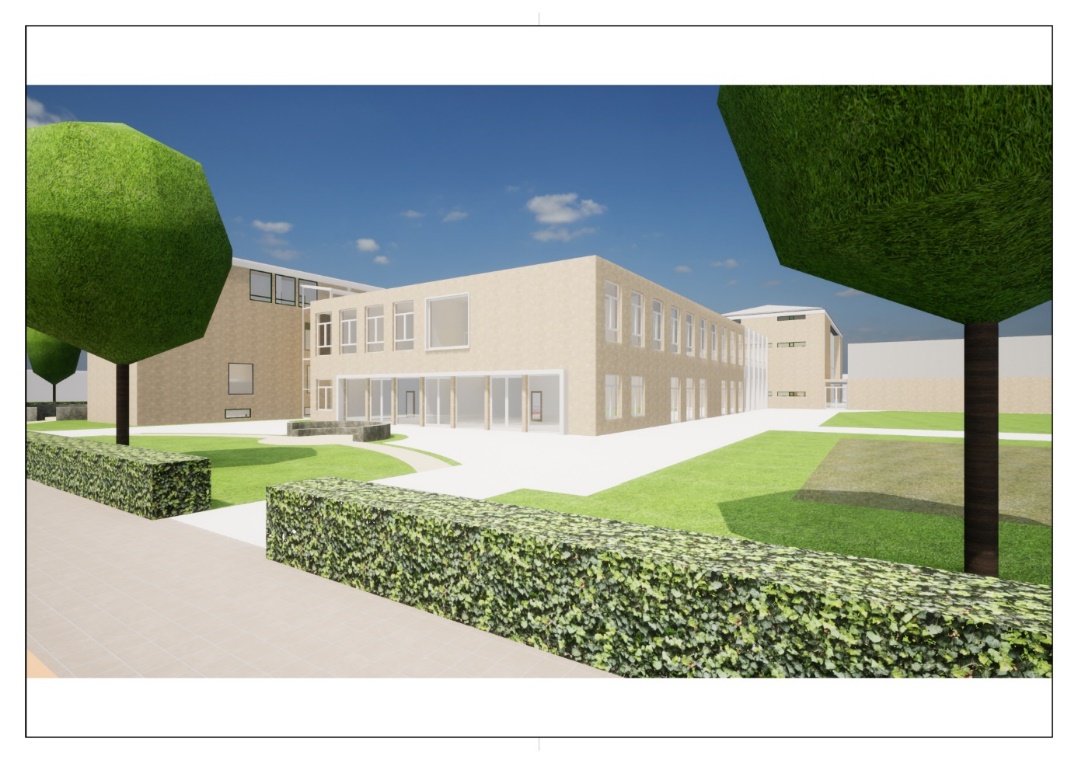 GeslaagdGemiddeld examencijferVerschil SE-CEMavo96-98%6,400,25Havo95-98%6,400,20Vwo96-100%6,700,25